به نام ایزد  دانا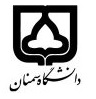 (کاربرگ طرح درس)                   تاریخ بهروز رسانی:               دانشکده     : فیزیک                                               نیمسال اول سال تحصیلی 97-96بودجهبندی درسمقطع: کارشناسیمقطع: کارشناسیمقطع: کارشناسیتعداد واحد: نظری3 عملی 0 تعداد واحد: نظری3 عملی 0 فارسی: فلسفه و تاریخ علمفارسی: فلسفه و تاریخ علمنام درسپیشنیازها و همنیازها: پیشنیازها و همنیازها: پیشنیازها و همنیازها: پیشنیازها و همنیازها: پیشنیازها و همنیازها: لاتین:لاتین:نام درسشماره تلفن اتاق: 3238شماره تلفن اتاق: 3238شماره تلفن اتاق: 3238شماره تلفن اتاق: 3238مدرس: حسین مهربانمدرس: حسین مهربانمدرس: حسین مهربانمدرس: حسین مهربانمنزلگاه اینترنتی:منزلگاه اینترنتی:منزلگاه اینترنتی:منزلگاه اینترنتی:پست الکترونیکی:        hmehraban@semnan.ac.ir       پست الکترونیکی:        hmehraban@semnan.ac.ir       پست الکترونیکی:        hmehraban@semnan.ac.ir       پست الکترونیکی:        hmehraban@semnan.ac.ir       برنامه تدریس در هفته و شماره کلاس:برنامه تدریس در هفته و شماره کلاس:برنامه تدریس در هفته و شماره کلاس:برنامه تدریس در هفته و شماره کلاس:برنامه تدریس در هفته و شماره کلاس:برنامه تدریس در هفته و شماره کلاس:برنامه تدریس در هفته و شماره کلاس:برنامه تدریس در هفته و شماره کلاس:اهداف درس: آشنایی با مفاهیم فلسفه علم و مروری بر تاریخ علماهداف درس: آشنایی با مفاهیم فلسفه علم و مروری بر تاریخ علماهداف درس: آشنایی با مفاهیم فلسفه علم و مروری بر تاریخ علماهداف درس: آشنایی با مفاهیم فلسفه علم و مروری بر تاریخ علماهداف درس: آشنایی با مفاهیم فلسفه علم و مروری بر تاریخ علماهداف درس: آشنایی با مفاهیم فلسفه علم و مروری بر تاریخ علماهداف درس: آشنایی با مفاهیم فلسفه علم و مروری بر تاریخ علماهداف درس: آشنایی با مفاهیم فلسفه علم و مروری بر تاریخ علمامکانات آموزشی مورد نیاز:امکانات آموزشی مورد نیاز:امکانات آموزشی مورد نیاز:امکانات آموزشی مورد نیاز:امکانات آموزشی مورد نیاز:امکانات آموزشی مورد نیاز:امکانات آموزشی مورد نیاز:امکانات آموزشی مورد نیاز:امتحان پایانترمامتحان میانترمارزشیابی مستمر(کوئیز)ارزشیابی مستمر(کوئیز)فعالیتهای کلاسی و آموزشیفعالیتهای کلاسی و آموزشینحوه ارزشیابینحوه ارزشیابی703030درصد نمرهدرصد نمرهچیستی علم- چالمرز   و      تاریخ علم کمبریجچیستی علم- چالمرز   و      تاریخ علم کمبریجچیستی علم- چالمرز   و      تاریخ علم کمبریجچیستی علم- چالمرز   و      تاریخ علم کمبریجچیستی علم- چالمرز   و      تاریخ علم کمبریجچیستی علم- چالمرز   و      تاریخ علم کمبریجمنابع و مآخذ درسمنابع و مآخذ درستوضیحاتمبحثشماره هفته آموزشی تلقی رایج از علم- منطق و استدلال قیاسی1استدلال استقرایی- استقرا گرایی سطحی2تبیین نظریه های علمی از دید استقرا گرایان3احتمال و توجیه اصل استقرا4غیر یقینی بودن نظریات علمی- مسبوقیت مشاهده بر نظریه5ابطال گرایی پوپر – وضوح ابطال گرایی6محدودیت های ابطالگرایی و معرفت پیشینی7نظریه کوهن و انقلابات علمی8فیزیک در جهان باستان- زبان ریاضی در علوم تجربی9مکتب اسکندرانی- مکتب افلاطونی10اقلیدس- علم در ایران باستان11علم فیزیک تا قرن نوزدهم میلادی12ماده و فضا – گالیله13نسبی بودن حرکت – نیوتن14فیزیک بعد از قرن نوزدهم- فیزیک جدید15مکانیک کوانتومی و نظریه نسبیت- قطعیت یا عدم قطعیت16